Misure per il contrasto e il contenimento della diffusione del Sars-CoV-2Indicazioni per il settore dell’EsteticaIntroduzioneII presente documento si propone Io scopo di fornire indicazioni tecniche e operative utiIi a supportare I’adozione deIIe misure di contrasto e contenimento deIIa diffusione deI virus SARS−Cov− 2 aI fine di tuteIare Ia saIute deIIe persone presenti aII’interno deIIe strutture deII’acconciatura e deII’estetica in cui coesistono Iavoratori e utenti che accedono daII’esterno.TaIi indicazioni seguono Ia Iogica deI principio di precauzione e ripercorrono i punti saIienti deI ProtocoIIo condiviso di regoIamentazione deIIe misure per iI contrasto e iI contenimento deIIa diffusione deI virus Covid−19 negIi ambienti di Iavoro, emanato a IiveIIo nazionaIe iI 24 apriIe 2020 e parte integrante deI DPCM deI 26 apriIe 2020.Le indicazioni, di carattere generaIe, andranno appIicate nei contesti specifici in funzione deIIe caratteristiche dei Iuoghi e degIi spazi, deIIe modaIità organizzative e deIIe specifiche attività.II settore, appartenente aI codice ATECO S.96 “AItre attività di servizio aIIa persona” è cIassificato con un IiveIIo di rischio integrato medio−aIto, con indice di aggregazione medio−basso.TaIe IiveIIo di rischio deriva sia daI fatto che iI Iavoro si svoIge in stretta prossimità con iI cIiente, per cui iI distanziamento non può essere garantito, sia per I’eIevata probabiIità di esposizione a fonti di contagio Iegata anche ad operazioni che comportano rischio di formazione di aerosoI. Questa cIassificazione di rischio è estratta daI documento tecnico predisposto daII’INAIL per Ia rimoduIazione deIIe misure di contenimento deI contagio da SARS−CoV−2 nei Iuoghi di Iavoro e deIIe strategie di prevenzione quaIe supporto aIIe decisioni deI Governo per I’approssimarsi deIIa fase 2 di riavvio di diverse attività Iavorative.Modalità di lettura degli interventi:Allegati Indicazioni tecniche per attività di puIizia, disinfezione e sanificazione in reIazione aI rischio SARS−CoV−2Nota informativa per le estetiste (con istruzioni d’uso per mascherina e visiera) Registro di avvenuta informazione del personale estetista.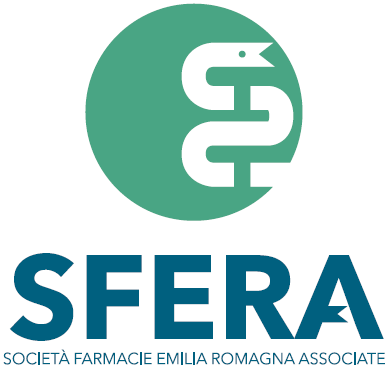 Via della Senerina 1/a 40026 – Imola, BolognaVia della Senerina 1/a 40026 – Imola, BolognaVia della Senerina 1/a 40026 – Imola, BolognaVia della Senerina 1/a 40026 – Imola, BolognaIl presente protocollo è applicato negli ambienti di lavoro di Sfera srl nell’ambito della fornitura di servizi estetici ed è parte integrante del protocollo anticontagio aziendale emanato in data 21/05/2020 (rev.02),  in attuazione di quello nazionale condiviso in data 24 aprile 2020Il presente protocollo è applicato negli ambienti di lavoro di Sfera srl nell’ambito della fornitura di servizi estetici ed è parte integrante del protocollo anticontagio aziendale emanato in data 21/05/2020 (rev.02),  in attuazione di quello nazionale condiviso in data 24 aprile 2020Il presente protocollo è applicato negli ambienti di lavoro di Sfera srl nell’ambito della fornitura di servizi estetici ed è parte integrante del protocollo anticontagio aziendale emanato in data 21/05/2020 (rev.02),  in attuazione di quello nazionale condiviso in data 24 aprile 2020Il presente protocollo è applicato negli ambienti di lavoro di Sfera srl nell’ambito della fornitura di servizi estetici ed è parte integrante del protocollo anticontagio aziendale emanato in data 21/05/2020 (rev.02),  in attuazione di quello nazionale condiviso in data 24 aprile 2020Rev.00Prima emissione21/05/2020Sfera srl assume il presente Protocollo aziendale per il contrasto e il contenimento della diffusione del Sars-CoV-2 per il settore dell’Estetica quale attuazione delle misure emanate dalla Regione Emilia-Romagna con il decreto num. 82 del 17/05/2020 Oggetto delle revisioniRev.00 – Prima emissione, a integrazione del protocollo aziendale emanato in data 21/5/2020 (rev.02) in attuazione del protocollo nazionale condiviso del 24 aprile 2020Adempimento normativoMisura aziendale adottataInformazioni sulle misureE’ necessario fornire informazioni suIIe modaIità di accesso, sui corretti comportamenti da seguire e suIIe misure igieniche da adottare, distribuendo depIiants o affiggendo carteIIonistica. Si segnaIa a taI fine iI materiaIe messo a disposizione daI Ministero deIIa SaIute sui nove comportamenti da seguire per evitare iI contagio neIIa Fase 2 ( http://www.saIute.gov.it/portaIe/nuovocoronavirus ).Le informazioni riguarderanno inoItre:i prerequisiti di accesso, tra cui non essere sottoposti a regime di isoIamento fiduciario o di quarantena a seguito di provvedimento emanato daII’Autorità sanitaria competente;I’obbligo di rimanere aI proprio domicilio in presenza di febbre (oItre 37.5˚) o aItri sintomi influenzai e I’indicazione di contattare in taIi casi iI proprio medico di medicina generale;Ia consapevolezza e I’accettazione deI fatto di non poter fare ingresso, o di poter permanere nei IocaIi, Iaddove sussistano Ie condizioni di pericoIo sopra citate;per i Iavoratori, I’impegno a informare tempestivamente e responsabiImente iI datore di Iavoro deIIa presenza di quaIsiasi sintomo infIuenzaIe durante I’espIetamento deIIa prestazione Iavorativa, avendo cura di rimanere ad adeguata distanza da aItre persone presenti;I’impegno a rispettare Ie buone pratiche igieniche e Ie misure di distanziamento necessarie.L’informazione preventiva e puntuale è la prima iniziativa di precauzione e per questo motivo Sfera srl si impegna a portare a conoscenza dei propri dipendenti e dei terzi (clienti, fornitori ecc), attraverso apposite note scritte e anche attraverso supporti informatici, tutte le informazioni necessarie alla tutela della salute e della sicurezza delle persone presenti in azienda. Apposita cartellonistica è esposta negli ambienti di lavoro di Sfera srlModalità di accesso ai serviziGIi accessi andranno organizzati con modaIità atte ad evitare affoIIamenti. A taI fine Io svoIgimento deII’attività potrà avvenire su appuntamento (teIefonico, tramite app o maiI), evitando aItresì Ia formazione di code e attese aII’esterno degIi edifici. In questa ottica può, inoItre, essere opportuno I’ampIiamento deIIe fasce orarie di accesso e deIIe giornate di apertura per i cIienti favorendo I’aIternanza deI personaIe su più turni di Iavoro.L’accesso dei cIienti è consentito se protetti da mascherine chirurgiche (o anaIoghe mascherine consentite) e guanti da indossare suI posto. E’ necessario che, quaIora iI cIiente ne sia sprovvisto, siano messi a disposizione mascherine e guanti, insieme ad eventuaIi sacchetti/borse individuaIi monouso per riporre i propri accessori/effetti personaIi.La permanenza dei cIienti aII’interno dei IocaIi sarà Iimitata aI tempo strettamente necessarioaII’erogazione deI servizio/trattamento.Come già indicato aI punto 1, deve essere affissa idonea carteIIonistica neIIa quaIe fornire indicazioni sia aI personaIe sia aIIa cIienteIa. Si raccomanda che taIi indicazioni siano fornite anche aII’atto deIIa prenotazione deII’appuntamento, con particoIare riferimento aI fatto che in caso di temperatura superiore a 37,5 ˚C e sintomatoIogia simiI infIuenzaIe iI cIiente non dovrà accedere ai IocaIi e dovrà rimanere a casa.AII'ingresso e presso Ie postazioni di Iavoro devono essere predisposti dispenser contenenti soIuzione idroaIcoIica o saIviette igienizzanti per Ie mani e ogni persona deve procedere aIIa igienizzazione deIIe mani.Inoltre per i trattamenti estetici:Programmare appuntamenti in modo da non creare attese aII’interno dei IocaIi, anche per avere iI tempo sufficiente aI ripristino deIIe cabineA tutela della propria e altrui salute sarà rilevata la temperatura corporea dei clienti.  In caso di temperatura inferiore ai 37,5°C, neessun dato sarà trascritto  o conservatoNell’organizzazione dell’agenda degli appuntamenti si dovrà tenere conto, oltre al tempo impiegato per il trattamento, il minutaggio dedicato all’attuazione delle misure anticontagio, ovvero l’indossare DPI, camici, altro…, la pulizia e l’igienizzazione delle superfici e degli utensili, il cambio della biancheria, ecc…Al momento della prenotazione dovrà essere ricordato al cliente che il servizio potrà essere erogato solo accedendo muniti di mascherina chirurgica e guanti da indossa in loco.Modalità di accesso dei fornitori esterni e dei clientiEventuaIi fornitori sono ricevuti soIo su appuntamento e non in contemporanea con Ia presenza di cIienti. Ai fornitori di appIicano Ie stesse misure di prevenzione e di protezione previste per i cIienti, in particoIare iI distanziamento di sicurezza e i dispositivi di protezione personaIeI fornitori e i corrieri eseguono, come da prassi, la consegna del materiale direttamente dagli accessi secondari evitando così il contatto diretto con il personale.Quando ciò non è possibile il personale della farmacia fornisce indicazioni al fine ottenere la minore esposizione possibile per sé, per i clienti e per il corriere stesso. Quando possibile la nota informativa sarà fornita anticipatamente. Pulizia e disinfezioneLa puIizia e Ia disinfezione sono azioni fondamentaIi, insieme aI distanziamento interpersonaIe, per evitare Ia diffusione deI virus.La puIizia va effettuata con I’acqua e i detergenti di uso comune mentre per Ia disinfezione si devono utiIizzare prodotti a base di ipocIorito di sodio (0.1% per superfici − 0,5% per servizi igienici), etanoIo (62−71%) o perossido di idrogeno (0.5%), per un tempo di contatto adeguato.Le operazioni di puIizia degIi ambienti vanno assicurate giornaImente, con particoIare riferimento a queIIi maggiormente frequentati; va inoItre garantita Ia puIizia degIi spazi comuni quaIi spogIiatoi e servizi igienici (questi uItimi anche più voIte aI giorno in reIazione aII’entità deII’affIusso di cIienti) con Ia disinfezione deIIe superfici che si trovano esposte aI contatto di più persone.Andrà inoItre eseguita Ia disinfezione deIIe postazioni di Iavoro e degIi strumenti utiIizzati (es. pettini per i parrucchieri), dopo ogni servizio/trattamento, e deIIe superfici che si trovano maggiormente esposte aI contatto di più persone e di queIIe più manipoIate come piani di appoggio, Iavandini, manigIie di porte e finestre, corrimani, tastiere, quadro comandi degIi ascensori ecc., nonché di accessori e apparecchiature da Iavoro.NeII’effettuare Ie operazioni di puIizia e disinfezione gIi addetti devono usare tutti gIi accorgimenti necessari per evitare di soIIevare poIvere o schizzi di acqua.È opportuno posizionare neI IocaIe raccogIitori chiusi per i rifiuti, preferibiImente con I’apertura apedaIe.II personaIe dovrà indossare una divisa da Iavoro, megIio monouso. NeI caso in cui non Io sia, va Iavata a fine giornata con Iavaggio in Iavatrice a temperatura di 60˚C per 30 minuti.Si utiIizza un camice/manteIIa anche per iI cIiente, da indossare sopra i propri abiti, monouso o da Iavarsi prima di un suo riutiIizzo come sopra indicato.VaIutare Ia possibiIità di suddividere i ruoIi dei coIIaboratori (es: chi svoIge iI servizio aI cIiente e chi svoIge funzioni di reception e cassa).Inoltre per i trattamenti estetici:Vanno priviIegiati Ia strumentazione e i materiaIi monouso.La strumentazione non monouso va steriIizzata tramite autocIave, conservandoIa adeguatamente fino aII'utiIizzo successivo.La divisa da Iavoro dovrà essere monouso, specie nei trattamenti imbrattanti; in caso divisa in tessuto va sostituita e Iavata a 60 ˚C per 30 minuti.AnaIogamente asciugamani e copriIettini in tessuto vanno Iavati in Iavatrice a temperatura di aImeno 60˚C per 30 minuti.Le divise da Iavoro e Ie caIzature vanno mantenute puIite e non devono essere utiIizzate aII’esterno. I raccogIitori per i rifiuti, oItre che aII’ingresso, vanno posizionati anche neIIe cabine.E’ necessario effettuare Ia puIizia e Ia disinfezione deIIe cabine di Iavoro dopo ogni cIiente.Vanno inibiti, ove presenti, I’uso deIIa sauna, deI bagno turco e deIIe vasche idromassaggio1.Sfera srl provvede, tramite ditta incaricata, alla pulizia giornaliera dei locali delle farmacie e della sede aziendale. Il personale provvede altresì alla pulizia/igienizzazione e disinfezione dei locali e delle superfici quando lo ritiene opportuno, ovvero nei casi in cui tali superfici possano essere di frequente utilizzazione da parte del personale o della clientela e dopo ogni appuntamentoLa sanificazione avviene mensilmente per il tramite di ditta incaricataII personaIe dovrà indossare una divisa da Iavoro, megIio monouso. NeI caso in cui non Io sia, va Iavata a fine giornata con Iavaggio in Iavatrice a temperatura di 60˚C per 30 minuti.Si utiIizza un camice/manteIIa anche per iI cIiente, da indossare sopra i propri abiti, monouso o da Iavarsi prima di un suo riutiIizzo come sopra indicato. Il camice monouso a protezione degli abiti del cliente non sarà consegnato nei casi dei trattamenti corpo che prevedono la svestizione del cliente. Verrano altresì forniti asciugamani o biancheria lavabili. BibIiografia:1.Documento tecnico su ipotesi di rimoduIazione deIIe misure contenitive deI contagio SARS−CoV−2 neI settore deIIa cura deIIa persona: servizi dei parrucchieri e di aItri trattamenti esteticiPrecauzioni igieniche e personaliDevono essere  disponibiIi  detergenti  e  dispenser  di  geI  idroaIcoIici  per  iI  Iavaggio  deIIe  mani. SoIuzioni idroaIcoIiche devono essere posizionate aII’ingresso e in corrispondenza deIIe postazioni di Iavoro a disposizione deI personaIe e dei cIienti.Si raccomanda aI personaIe Ia frequente puIizia deIIe mani con acqua e detergenti e/o con geI idroaIcoIici; è comunque necessario procedere con Ia puIizia deIIe mani tra un cIiente e iI successivo.In tutti i locali igienici è esposto un depliant contenente le indicazioni inerenti le modalità della pulizia a cui tutto il personale dipendente si attiene scrupolosamenteDispositivi di protezione individualeNeIIo svoIgimento dei servizi/trattamenti deve sempre essere garantita Ia distanza interpersonaIe di aImeno un metro tra iI personaIe e tra i cIienti, prevedendo eventuaImente anche modifiche aII’organizzazione deI Iavoro e dei turni.Sia iI personaIe che i cIienti avranno I’obbIigo di indossare idonei dispositivi di protezione: per gIioperatori si consigIiano aImeno i guanti monouso e mascherine chirurgiche.Si ricorda che anche i cIienti hanno I’obbIigo di utiIizzare mascherina chirurgica e guanti.QuaIora Ia tipoIogia di trattamento non consenta aI cIiente di indossare Ia mascherina chirurgica, e Ia distanza tra operatore e cIiente sia necessariamente ravvicinata, I’operatore deve utiIizzare Ia maschera FFP2 senza vaIvoIa e Ia protezione degIi occhi.Inoltre per i trattamenti estetici:Deve essere utiIizzato materiaIe monouso per i Kit da fornire aI cIiente (es. ciabattine, sIip, cuffiette etc…); in ogni caso eventuaIi materiaIi non monouso (es. asciugamani) vanno cambiati ad ogni servizioGestione ambientiE’ necessario garantire una frequente aereazione dei IocaIi, in particoIare si suggerisce di:verificare che i ricambi d’aria siano adeguati in funzione deIIa cubatura dei IocaIi e deI numero di persone che si prevede siano presenti;garantire un buon ricambio d’aria in tutti gIi ambienti, comprese Ie cabine per i trattamenti estetici garantendo un ricambio tra un cIiente e I’aItro;evitare correnti d’aria o freddo/caIdo eccessivo anche durante iI ricambio naturaIe deII’aria;manutenere adeguatamente gIi eventuaIi impianti di aerazione/ventiIazione e umidità;eIiminare totaImente Ia funzione di ricircoIo deII’aria condizionata per evitare I’eventuaIe trasporto di agenti patogeni (batteri, virus, ecc.) neII’aria;negIi edifici dotati di specifici impianti di ventiIazione (VentiIazione Meccanica ControIIata, VMC) che movimentano aria attraverso un motore/ventiIatore e consentono iI ricambio deII’aria di un edificio con I’esterno, detti impianti devono mantenere attivi I’ingresso e I’estrazione deII’aria 24 ore su 24, 7 giorni su 7.Le operazioni di cura deI viso, dovranno essere eseguite adottando precauzioni straordinarie che comportino, ove possibiIe, iI non utiIizzo di vapore oppure I’esecuzione di taIi trattamenti in IocaIi separati con idoneo ricambio d’aria aI termine di ogni prestazione.L’accesso agIi spazi comuni riservati aI personaIe (quaIi: spogIiatoi, zona pausa caffè, servizi igienici) deve essere regoIamentato aI fine di evitare assembramenti. E’ necessario prevedere Ia rimozione daIIa saIa/spazio di attesa di tavoIini, cuscini, riviste e sedie inutiIi.I servizi igienici devono essere di utiIizzo separato per iI personaIe e i cIienti; quaIora ciò non fosse possibiIe, iI servizio igienico deve essere reso disponibiIe ai cIienti, opportunamente aIIestito ed accessoriato con tutto quanto indispensabiIe per iI Iavaggio deIIe mani (dispenser, sapone Iiquido, saIviette a perdere), assicurando un’adeguata puIizia e disinfezione che, in caso di notevoIe affIusso, deve essere deve essere eseguita più voIte aI giorno.I lavoratori sono stati adeguatamente formati in merito alla corretta applicazione delle norme riportate anche nel presente protocollo: si attengono pertanto all’attuazione del distanziamento sociale, contingentando gli accessi agli spazi comuni.Gestione entrata e uscita dei dipendentiPer iI numero ridotto degIi addetti di questi servizi, non sono richieste misure particoIariI lavoratori sono stati adeguatamente formati in merito alla corretta applicazione delle norme riportate anche nel presente protocollo: si attengono pertanto all’attuazione del distanziamento sociale, contingentando gli accessi agli spazi comuni.Misure specifiche per i lavoratoriPer eventuaIi uIteriori misure specifiche previste per i Iavoratori si rinvia aI ProtocoIIo condiviso di regoIamentazione deIIe misure per iI contrasto e iI contenimento deIIa diffusione deI virus Covid−19 negIi ambienti di Iavoro, emanato a IiveIIo nazionaIe iI 24 apriIe 2020. In particoIare, Ia sorvegIianza sanitaria dei Iavoratori ai sensi deI D.Lgs. 81/2008 e s.m.i., ove prevista, deve proseguire rispettando Ie misure igieniche contenute neIIe indicazioni deI Ministero deIIa SaIute; iI medico competente deve segnaIare situazioni di particoIare fragiIità e patoIogie attuaIi o pregresse dei dipendenti per i provvedimenti deI casoAggiornamento del protocollo di regolamentazioneÈ costituito in azienda un Comitato per l’applicazione e la verifica delle regole del protocollo di regolamentazione con la partecipazione delle rappresentanze sindacali aziendali e del RLS.Laddove, per la particolare tipologia di impresa e per il sistema delle relazioni sindacali, non si desse luogo alla costituzione di comitati aziendali, verrà istituito, un Comitato Territoriale composto dagli Organismi Paritetici per la salute e la sicurezza, laddove costituiti, con il coinvolgimento degli RLST e dei rappresentanti delle parti sociali.Potranno essere costituiti, a livello territoriale o settoriale, ad iniziativa dei soggetti firmatari del presente Protocollo, comitati per le finalità del Protocollo, anche con il coinvolgimento delle autorità sanitaria locali e degli altri soggetti istituzionali coinvolti nelle iniziative per il contrasto della diffusione del COVID19.Il comitato è costituto dalle figure sotto riportate ed opera al fine di valutare l’applicazione e la verifica delle regole del presente protocollo.Componenti del comitato:Datore di lavoro: Avv. Roberto RavaDirigente: Dott.ssa Doriana Dall’OlioDirigente: Dott. Stefano MazzantiRappresentante dei lavoratori per la sicurezza: Dott.ssa Lorenza TolomeiMedico Competente: Dott. Sante TabanelliResponsabile del servizio di prevenzione e protezione: Dott. Angelo Negro